Primalex Standard v novém: moderní design reflektuje čistě minerální složeníPraha, 25. května 2023 – Tradiční a stále oblíbený interiérový nátěr Primalex Standard Mineral má nový obal. Představila ho společnost PPG, která v Česku nátěrové hmoty a barvy Primalex vyrábí. Nynější balení odráží lokální výrobu a čistě minerální složení. Díky tomu, že nátěr obsahuje 99 % přírodních surovin bez obsahu těkavých látek, pomáhá udržovat čistý a zdravý domov.Pro zdravé vnitřní klimaPrimalex Standard Mineral spolehlivě splňuje základní požadavky na užitné vlastnosti běžných a nenáročných prostorů. Vyniká zejména svou výbornou kryvostí a snadnou aplikací. Tento prodyšný a paropropustný nátěr navíc neobsahuje těkavé látky (VOC), rozpouštědla ani změkčovadla. Je proto šetrný ke zdraví a životnímu prostředí, které při běžném využití nezatěžuje dokonce ani po mnoha letech. Přispívá tak i k zachování kvalitního vnitřního klimatu.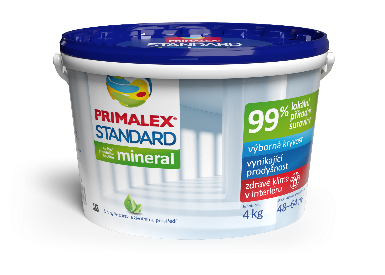 Přirozeně tlumený odstínStálice vnitřních malířských nátěrů, která je na trhu už 30 let, získala nový obal. Lépe vyzdvihuje dlouhou tradici a lokálnost výroby i čistě minerální složení. „Nátěr se vyrábí ze surovin získaných výhradně z plzeňského regionu. Míchá se z přírodního kaolínu. Tato hornina nátěru dodává specifický nažloutlý nádech, který lze připodobnit k moderním off-white odstínům,“ doplňuje Radek Kříž, technický poradce značky Primalex. Oproti kontrastní zářivě bílé, která může působit chladně a sterilně, je tak tento přírodní odstín teplejší a šetrnější pro oči.Značka Primalex letos opět získala mezinárodní ocenění spolehlivosti, kvality a úspěchu Superbrands. Čeští spotřebitelé a porota expertů Brand Council ji vybrali z tisíců nominovaných značek. Primalex se tak řadí mezi nejlepší a nejsilnější ve svém oboru.Do domu i průmyslové halyVnitřní nátěr Primalex Standard Mineral je ideální volbou například k výmalbě chodeb, šaten, dílen, sklepů, garáží i velkých technických prostorů a průmyslových objektů nenáročných na provoz. „Nátěrovou hmotu před aplikací pečlivě promíchejte a nanášejte pomocí plyšového válečku, malířské štětky nebo štětce ideálně ve dvou vrstvách. Barvu aplikujte nejlépe v ucelených plochách. Zředěný nátěr pak během malování příležitostně promíchejte,“ doporučuje Radek Kříž.PPG: WE PROTECT AND BEAUTIFY THE WORLD® Společnost PPG (NYSE:PPG) každý den vyvíjí a vyrábí barvy, nátěrové hmoty a speciální materiály, kterým zákazníci důvěřují již 140 let. Se sídlem v americkém Pittsburghu působí ve více než 70 zemích a v roce 2022 zaznamenala čisté tržby ve výši 17,7 miliardy dolarů. Našim zákazníkům pomáháme překonávat i ty největší překážky v podobě kreativních a inovativních řešení. Obrací se na nás zákazníci z oblasti stavebnictví, spotřebního zboží, průmyslu, dopravy a z trhů s náhradními díly a příslušenstvím. Více informací o PPG najdete na adrese www.ppg.com. We protect and beautify the world a logo PPG jsou registrované ochranné známky vlastněné PPG Industries Ohio, Inc.Primalex je ochrannou známkou vlastněnou PPG Deco Czech a.sO značce PrimalexZákladem sortimentu značky Primalex jsou malířské nátěry, které si získaly oblibu jednoduchou aplikací, velkým výběrem druhů a především trvale stabilní kvalitou, která je vedle vlastní laboratoře kontrolována také organizací ITC Zlín. Primalex je jednou z mála značek, jež zavedla certifikaci podle systémů ISO 9001, ISO 14001 a OHSAS 18001 společně, a získala tak Zlatý certifikát pro integrovaný systém řízení. Obdržela také mezinárodně uznávané certifikáty IQNet. Primalex dodává na trh kompletní spektrum nátěrových hmot zahrnující vnitřní malířské nátěry, fasádní barvy, omítky a barvy na kov i dřevo. Disponuje sítí více než 400 tónovacích center pro tónování nátěrových hmot. Ta je nejširší v rámci České i Slovenské republiky s ideální dostupností pro spotřebitele ve všech regionech. Primalex je držitelem mezinárodního ocenění Superbrands a řadí se tak mezi nejlepší a nejsilnější značky ve svém oboru.Podrobnější informace získáte na www.primalex.cz. Primalex najdete i na Facebooku, Instagramu a YouTube.Pro více informací, prosím, kontaktujte: Barbora Blahnová, doblogoobarbora@doblogoo.cz+420 771 172 460